May 1, 2016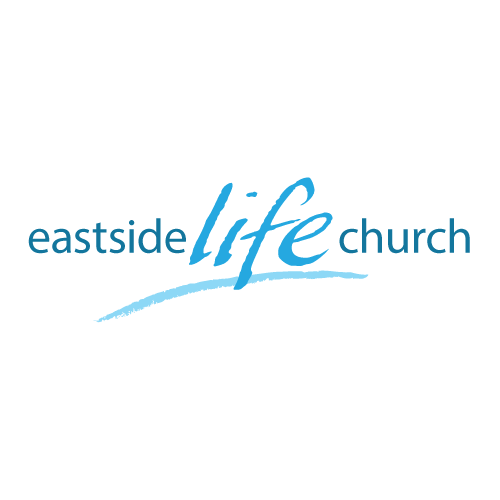 Open Heaven River Wild – Part 5Unwrapping God’s GiftsBoldness and joy:    Acts 4:13, 31 / Ephesians 5:18The nature of God’s giftsThey originate in His pure heart.Lift Him up as the giver, not the gift itself. Gifts lift up Jesus, meet needs & build His Church.Gifts for everyoneThe Father’s Gifts: Grace gifts that emphasize God’s motivations.Romans 12:1 – Grace / Motivational gifts (7 gifts)Differences and diversity is God’s plan.Categories: speaking and doing. (Colossians 3:17)The Son’s Gifts:  Ministry & Governmental gifts that emphasize equippingEphesians 4:11-16 - Equipping & Edifying (5 gifts)The Holy Spirit’s Gifts: Empowering Gifts - emphasize service(9 gifts)1 Corinthians 12:1, 4-11Ignorance in Corinthian church bred malpractice & frustration.Public practice of gifts Vs private ‘devotional’ tongue.Diversity makes a place for all of us: 9 gifts categorized as follows:Gifts that ‘say’ / ‘do’ / ’see’ something.1 Corinthians 14:1  Pursue love, and desire spiritual gifts,…ExhortationEphesians 4:16We all have a part to play as ambassadors: permission & powerNotes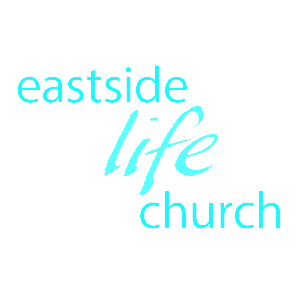 